Autismusspezifische 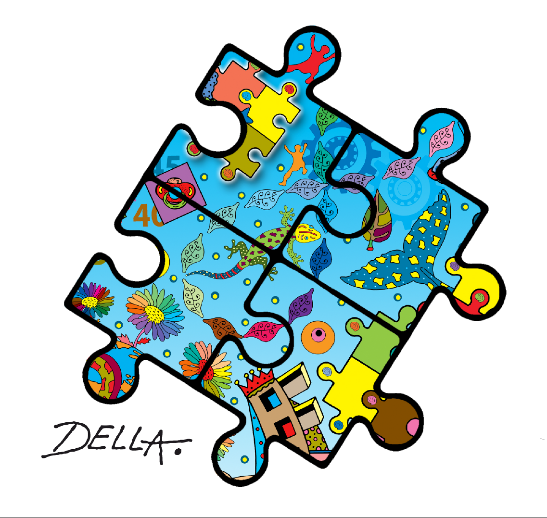 Sozialpädagogische Familienhilfe (SPFH)Социально- педагогическая поддержка семей с фокусом на аутизмUnser AngebotWir bieten intensive Begleitung und Betreuung für Familien im Autismus-Spektrum und unterstützen  ...bei der Auseinandersetzung mit den Autismus-   spezifischen Besonderheiten und Herausforderungen   im Familienleben,...in Erziehungsaufgaben,...beim Kontakt mit Ämtern und Institutionen, ...bei der Lösung von Konflikten und Krisen, ...bei der Bewältigung von Alltagsproblemen.Unsere ZielgruppeFamilien mit mindestens einem Kind aus dem Autismus-SpektrumFamilien, die innerhalb ihres Familiensystems tiefgreifende Veränderungen und Störungen erfahren habenmehrfach belastete Familien, die einen umfangreichen und professionellen Unterstützungsbedarf haben (finanzielle Notlagen, fehlendes Unterstützungsnetzwerk)Familien in Überforderungssituationen (insbesondere Alleinerziehende, Geflüchtete, Familien mit schwierigen Integrationsverläufen)Familien, in deren Kreis Gefahr einer seelischen Beeinträchtigung für die Kinder bestehtUnsere MethodenUnter anderem…wertschätzende und (kultur-) sensible Gesprächsführung,intensive, autismusspezifische Familienarbeit unter Verwendung pädagogischer Ansätze, die in der Arbeit mit Kindern/ Menschen mit ASS anerkannt sind (z.B. verhaltens- und entwicklungsorientierte Begleitung, strukturierte Lernbegleitung),Anwendung verhaltenstherapeutischer Methoden zur Analyse von Verhaltensweisen,systemische lösungs- und ressourcenorientierte Beratung,lebensweltorientierte Angebote zur Gestaltung des Familienalltages,Beratung und modellhaftes Anleiten bei der Beziehungsgestaltung mit einem Kind mit ASSUnsere Zieledie Bewältigung von alltäglichen Herausforderungen und Sicherstellung der Erfüllung der Grundbedürfnisse,die Stärkung der elterlichen Erziehungsfähigkeit,die Lösung von Konflikten und die Stärkung der positiven Selbstwirksamkeit aller Familienmitglieder.FinanzierungDas Angebot der Sozialpädagogische Familienhilfe (SPFH) wird über die Jugendhilfe nach §31 SGB VIII im Rahmen der Hilfen zur Erziehung nach §27 SGB VIII finanziert.So erreichen Sie uns:Autismus-Zentrum Hannover GmbH 
Prinz-Albrecht-Ring 63, 30657 Hannover
Tel. Verwaltung: 0511 - 67 67 59 – 0
Ansprechpartnerin: Irina Funk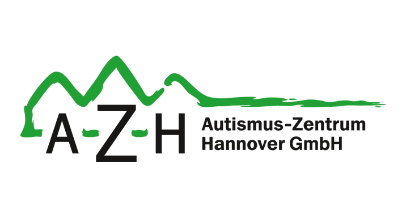 Tel. Mobil: 0157-805 311 36funk@autismus-hannover.de Наши услугиМы предлагаем интенсивную поддержку для семей с детьми с аутизмом... в семейной жизни учитывая специфические потребности  и  влияния аутизма на семью,     ... в воспитательных вопросов,... в контакте с различными учреждениями,... в решении конфликтов и кризисов,... в решении повседневных проблем.Для кого• для семей, в которых есть хотя бы один ребенок с аутизмом,• для семей, которые испытали глубокие изменения и потрясения в своей семейной системе• для семей, с множественными проблемами,  которые нуждаются в широкой и профессиональной поддержке (финансовые чрезвычайные ситуации, отсутствие сети поддержки)• для семей, находящихся в затруднительном положении (особенно родители-одиночки, беженцы, семьи со сложными процессами интеграции)• для семей, в которых у детей есть риск нарушения психического здоровья.Наши методыВ частности…• уважительный диалог с семьей • интенсивная семейная работа, ориентированная на аутизм, с основанной на опыте педагогике для детей и взрослых с аутизмом (поддержка ориентированная на поведение и развитие, поддержка в обучении),• анализа поведения,• решение проблем и советы для семейной системы ориентированные на ресурсы семьи,• анализ и предложения для организации повседневной семейной жизни,• демонстрация различных методов для строения отношений с ребенком с аутизмом.Наши цели• решения повседневных проблемах и удовлетворение основных потребностей,• усиление родительских способностей по воспитанию детей,• решение конфликтов и укрепление позитивной самоэффективности для всех членов семьи.Финансирования Услуги социально-педагогической поддержки семьи (SPFH) финансируется из средств для защиты детей согласно §31 SGB VIII для помощи по обучению §27 SGB VIII.Как с нами связатьсяAutismus-Zentrum Hannover GmbH 
Prinz-Albrecht-Ring 63, 30657 Hannover
Tel. Verwaltung: 0511 - 67 67 59 – 0
Ansprechpartnerin: Irina FunkTel. Mobil: 0157-805 311 36funk@autismus-hannover.de